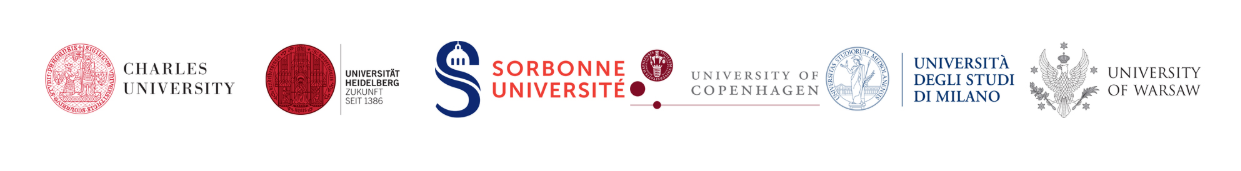 Joint Project Title: Joint Project Title: Joint Project Title: Joint Project Title: Joint Project Title: Joint Project Title: Project number (if assigned):Academic field(s):Academic field(s):Academic field(s):Academic field(s):Academic field(s):Academic field(s):Project number (if assigned):Project type: Research  Education  Research & Education  Other (please describe below)Project type: Research  Education  Research & Education  Other (please describe below)Project type: Research  Education  Research & Education  Other (please describe below)Project type: Research  Education  Research & Education  Other (please describe below)Project type: Research  Education  Research & Education  Other (please describe below)Project type: Research  Education  Research & Education  Other (please describe below)Project type: Research  Education  Research & Education  Other (please describe below)4EU+ institutions already involved in the project: CU  HU SU  KU  UM  UW4EU+ institutions already involved in the project: CU  HU SU  KU  UM  UW4EU+ institutions already involved in the project: CU  HU SU  KU  UM  UW4EU+ institutions already involved in the project: CU  HU SU  KU  UM  UWSearching partners at these 4EU+ institutions:  CU  HU SU  KU  UM  UWSearching partners at these 4EU+ institutions:  CU  HU SU  KU  UM  UWSearching partners at these 4EU+ institutions:  CU  HU SU  KU  UM  UWPartners: (name, institution, e-mail – max. 2 partners per university) Partners: (name, institution, e-mail – max. 2 partners per university) Coordinated by: (name of the university and of the PI/Project Leader, together with email address):Coordinated by: (name of the university and of the PI/Project Leader, together with email address):Coordinated by: (name of the university and of the PI/Project Leader, together with email address):Coordinated by: (name of the university and of the PI/Project Leader, together with email address):Form of cooperation:Existing (based on previous cooperation)  New Past performance: Has your project team carried out any activities so far? (joint meeting, workshop, joint publication)NoYes (please describe briefly below) Past performance: Has your project team carried out any activities so far? (joint meeting, workshop, joint publication)NoYes (please describe briefly below) Past performance: Has your project team carried out any activities so far? (joint meeting, workshop, joint publication)NoYes (please describe briefly below) Past performance: Has your project team carried out any activities so far? (joint meeting, workshop, joint publication)NoYes (please describe briefly below) Past performance: Has your project team carried out any activities so far? (joint meeting, workshop, joint publication)NoYes (please describe briefly below) Past performance: Has your project team carried out any activities so far? (joint meeting, workshop, joint publication)NoYes (please describe briefly below) Past performance: Has your project team carried out any activities so far? (joint meeting, workshop, joint publication)NoYes (please describe briefly below) Project conceptual design & description: (max: 900 characters)Project conceptual design & description: (max: 900 characters)Project conceptual design & description: (max: 900 characters)Project conceptual design & description: (max: 900 characters)Project conceptual design & description: (max: 900 characters)Project conceptual design & description: (max: 900 characters)Project conceptual design & description: (max: 900 characters)Estimated project duration:Estimated project duration:Estimated project duration:Expected project outputs/outcomes/impact:Expected project outputs/outcomes/impact:Expected project outputs/outcomes/impact:Expected project outputs/outcomes/impact:Preliminary budget description (with basic budget categories and cost estimates): Preliminary budget description (with basic budget categories and cost estimates): Preliminary budget description (with basic budget categories and cost estimates): Total budget in EUR:Total budget in EUR:Total budget in EUR:Total budget in EUR:Contact Person’s name:Contact Person’s E-mail:Contact Person’s E-mail: